Об установлении в общежитиях стоимостиуслуг по содержанию жилых помещений,   принадлежащих на праве собственностимуниципальному образованию городЗеленогорск Красноярского края В соответствии с решением городского Совета депутатов г. Зеленогорска от 10.08.2006  № 19-224р «О порядке принятия решений об установлении цен (тарифов) на услуги (работы) муниципальных унитарных предприятий и муниципальных учреждений», постановлением главы администрации города от 16.08.2006 № 511-п «О Порядке регулирования цен (тарифов) на услуги (работы) муниципальных унитарных предприятий и муниципальных учреждений», руководствуясь Уставом города, ПОСТАНОВЛЯЮ:           1.	Установить в общежитиях стоимость услуг по содержанию жилых помещений, принадлежащих на праве собственности муниципальному образованию город Зеленогорск Красноярского края, согласно приложению к настоящему постановлению.2.	Признать утратившими силу следующие постановления Администрации ЗАТО г. Зеленогорска:- от 23.12.2016 № 375-п «Об установлении стоимости услуг по содержанию жилого помещения в общежитиях и специализированном доме «Специальный дом для одиноких престарелых», находящихся в собственности муниципального образования г. Зеленогорск»;- от 26.12.2016 № 384-п «Об установлении стоимости услуг по содержанию жилого помещения в общежитии по адресу: г. Зеленогорск, ул. Советская, д. 6, находящимся в собственности муниципального образования г. Зеленогорск»;- от 30.01.2017 № 16-п «О внесении изменений в постановление Администрации ЗАТО г. Зеленогорска от 26.12.2016 № 384-п «Об установлении стоимости услуг по содержанию жилого помещения в общежитии по адресу: г. Зеленогорск, ул. Советская, д. 6, находящимся в собственности муниципального образования г. Зеленогорск»;- от 30.01.2017 № 17-п «О внесении изменений в постановление Администрации ЗАТО г. Зеленогорска от 23.12.2016 № 375-п «Об установлении стоимости услуг по содержанию жилого помещения в общежитиях и специализированном  доме «Специальный дом для одиноких престарелых», находящихся в собственности муниципального образования г. Зеленогорск»;- от 07.08.2017 № 180-п «О внесении изменений в постановление Администрации ЗАТО г. Зеленогорска от 23.12.2016 № 375-п «Об установлении стоимости услуг по содержанию жилого помещения в общежитиях и специализированном  доме «Специальный дом для одиноких престарелых», находящихся в собственности муниципального образования г. Зеленогорск».3. Настоящее постановление вступает в силу в день, следующий за днем его опубликования в газете «Панорама», и распространяется на правоотношения, возникающие с 01.01.2018.4. Контроль за выполнением настоящего постановления возложить на заместителя главы Администрации ЗАТО г. Зеленогорска по экономике и финансам. Глава АдминистрацииЗАТО г. Зеленогорска                                                                А.Я. ЭйдемиллерСтоимость услуг по содержанию жилых помещений, принадлежащих на праве в собственности муниципальному образованию город Зеленогорск Красноярского краяИсполнитель:Отдел экономикиАдминистрации ЗАТО г. Зеленогорска__________________Е.Ю. Шорникова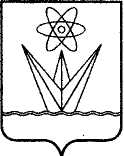 АДМИНИСТРАЦИЯЗАКРЫТОГО АДМИНИСТРАТИВНО – ТЕРРИТОРИАЛЬНОГО ОБРАЗОВАНИЯ  ГОРОДА  ЗЕЛЕНОГОРСКА КРАСНОЯРСКОГО КРАЯП О С Т А Н О В Л Е Н И ЕАДМИНИСТРАЦИЯЗАКРЫТОГО АДМИНИСТРАТИВНО – ТЕРРИТОРИАЛЬНОГО ОБРАЗОВАНИЯ  ГОРОДА  ЗЕЛЕНОГОРСКА КРАСНОЯРСКОГО КРАЯП О С Т А Н О В Л Е Н И ЕАДМИНИСТРАЦИЯЗАКРЫТОГО АДМИНИСТРАТИВНО – ТЕРРИТОРИАЛЬНОГО ОБРАЗОВАНИЯ  ГОРОДА  ЗЕЛЕНОГОРСКА КРАСНОЯРСКОГО КРАЯП О С Т А Н О В Л Е Н И ЕАДМИНИСТРАЦИЯЗАКРЫТОГО АДМИНИСТРАТИВНО – ТЕРРИТОРИАЛЬНОГО ОБРАЗОВАНИЯ  ГОРОДА  ЗЕЛЕНОГОРСКА КРАСНОЯРСКОГО КРАЯП О С Т А Н О В Л Е Н И ЕАДМИНИСТРАЦИЯЗАКРЫТОГО АДМИНИСТРАТИВНО – ТЕРРИТОРИАЛЬНОГО ОБРАЗОВАНИЯ  ГОРОДА  ЗЕЛЕНОГОРСКА КРАСНОЯРСКОГО КРАЯП О С Т А Н О В Л Е Н И Е14.12.2017г. Зеленогорскг. Зеленогорск№315-пПриложение к постановлению Администрации ЗАТО г. Зеленогорскаот ________________   № __________ № п/пАдрес общежития в г. Зеленогорске Красноярского краяЕдиница измеренияСтоимость услуг по содержанию в месяц, руб. 12341ул. Бортникова, д. 211 кв. м площади комнат120,452ул. Гагарина, д. 201 кв. м площади комнат127,023ул. Гагарина, д. 221 кв. м площади комнат168,144ул. Мира, д. 3, кв. 21 кв. м площади комнат95,755ул. Мира, д. 21а1 кв. м площади комнат108,146ул. Мира, д. 211 кв. м площади комнат111,927ул. Советская, д. 61 кв. м площади комнат101,448ул. Советская, д. 71 кв. м площади комнат94,51